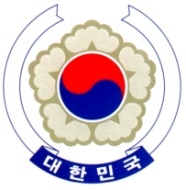 PERMANENT  OF THE The 36th Session of UPR Working Group	<Check against delivery>Review of MongoliaGeneva, 4 November 2020Statement of the Republic of KoreaThank you, Madam. President,The Republic of Korea warmly welcomes the delegation of Mongolia.We commend the comprehensive efforts made by the Government of Mongolia in the field of human rights since its last review. In particular, it is encouraging to note that the Mongolian government has been closely monitoring the implementation progress by establishing an inter-ministerial Council in charge of the Action Plan on Implementation of Recommendations. We also note that the Mongolian government has actively consulted civil society and the National Human Rights Commission of Mongolia (NHRCM) through the Joint Consultative Meetings of State and non-State actors. Bearing in mind the progress made, we would like to present the following recommendations to Mongolia. Continue efforts to eliminate domestic and gender-based violence and discrimination against women and to further enhance the representation of women in the parliament and in decision-making positions;Make further efforts to protect children from physical and psychological violence and to prevent child labor in dangerous or hazardous conditions;Take appropriate measures to protect asylum seekers so as to comply with the its obligations under relevant international norms including the principle of non-refoulement and to consider acceding to the 1951 Convention relating to the Status of Refugees. We wish Mongolia a successful review. Thank you. Mr. President.  /END/